ATVIRTINTAAsociacijos „Pagėgių miesto vietos veiklos grupė“ valdybos 2017 m. kovo mėn.16 d. posėdžio protokolu Nr. VP-1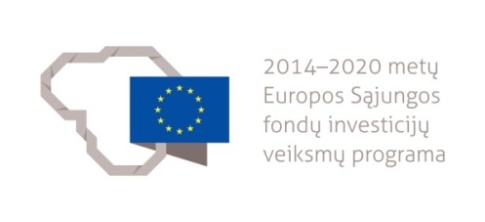 PROJEKTAS FINANSUOJAMAS IŠ EUROPOS SOCIALINIO FONDŲ LĖŠŲPAGĖGIŲ MIESTO VIETOS PLĖTROS 2014 – 2020 M. STRATEGIJOSVIETOS PLĖTROS PROJEKTINIŲ PASIŪLYMŲ VERTINIMO IR ATRANKOS VIDAUS TVARKOS APRAŠAS m. kovo 16 d. Nr. 1BENDROSIOS NUOSTATOSPagėgių miesto vietos plėtros 2014 – 2020 m. strategijos vietos plėtros projektinių pasiūlymų vertinimo ir atrankos vidaus tvarkos aprašas (toliau – aprašas) parengtas vadovaujantis vietos plėtros strategijų atrankos ir įgyvendinimo taisyklėmis, patvirtintomis Lietuvos Respublikos vidaus reikalų ministro 2015 m. gruodžio 11 d. įsakymu Nr. 1V-992 „Dėl vietos plėtros strategijų atrankos ir įgyvendinimo taisyklių patvirtinimo“ (toliau – Vietos plėtros strategijų atrankos ir įgyvendinimo taisyklės), atsižvelgiant į Pagėgių miesto vietos plėtros 2014 – 2020 m. strategijos dalyje „Vietos plėtros strategijos valdymo ir stebėsenos tvarkos apibūdinimas“ aprašytą veiksmų ir juos įgyvendinančių projektų vykdytojų atrankos įgyvendinimo procedūrą.Apraše pateikiama vietos plėtros projektinių pasiūlymų,skirtų Pagėgių miesto vietos plėtros 2014 – 2020 m. strategijos įgyvendinti, vertinimo ir atrankos procedūra. II. VIETOS PLĖTROS PROJEKTINIŲ PASIŪLYMŲ ATRANKOS KRITERIJAI IR JŲ VERTINIMO BALAIVietos plėtros projektinių pasiūlymo atrankos kriterijus sudaro:Bendrieji administracinės atitikties bei naudos ir kokybės kriterijai;Specialieji naudos ir kokybės kriterijai.Didžiausia galima vietos plėtros projektiniam  pasiūlymui skirti balų suma – 100;Mažiausia privaloma surinkti balų suma, kad vietos plėtros projektinis pasiūlymas būtų įtrauktas į vietos plėtros strategijai įgyvendinti skirtų projektų sąrašus yra 60.Bendrieji vietos plėtros projektinių pasiūlymų atrankos administracinės atitikties bei naudos ir kokybės kriterijai bei jų vertinimo balai nustatyti aprašo 5 ir 6 punktuose. Specialiuosius vietos plėtros projektinių pasiūlymų atrankos naudos ir kokybės kriterijus bei jų vertinimo balus tvirtina Asociacijos „Pagėgių miesto vietos veiklos grupė“ (toliau – miesto VVG) valdybaprieš paskelbiant kvietimą teikti vietos plėtros projektinius pasiūlymus atrankai.Bendrieji vietos plėtros projektinių pasiūlymų administracinės atitikties kriterijai:vietos plėtros projektinis pasiūlymas pateiktas kvietime atrankai nustatytu terminu ir būdu;vietos plėtros projektinis pasiūlymas pateiktas pagal aprašo 2 priede pateiktą formą;vietos plėtros projektinis pasiūlymas atitinka kvietime atrankai nustatytus reikalavimus: neviršijama nustatyta didžiausia galima projektui skirti finansavimo lėšų suma, tinkamas vietos plėtros projektinio pasiūlymo pareiškėjas ir partneris(-iai), suplanuotos 8.6.1-ESFA-V-911 priemonės „Vietos plėtros strategijų įgyvendinimas“ (toliau – Priemonė) projektų finansavimo sąlygų apraše nustatytos remiamos veiklos bei tinkamos finansuoti išlaidos;vietos plėtros projektinis pasiūlymas prisideda prie Priemonės uždavinio „Pagerinti vietines įsidarbinimo galimybes ir didinti bendruomenių socialinę integraciją, išnaudojant vietos bendruomenių, verslo ir vietos valdžios ryšius“ įgyvendinimo ir rezultato bei produkto rodiklių pasiekimo;5.5.	vietos plėtros projektinis pasiūlymas prisideda prie „Pagėgių miesto vietos plėtros 2014 – 2020 m. strategija“ strategijos tikslo, uždavinio (-ių) ir veiksmo (-ų) įgyvendinimo, numatytų tikslo rezultato ir veiksmo produktų rodiklių pasiekimo;5.6.	vietos plėtros projektiniame pasiūlyme numatytas ne mažesnis nei kvietime atrankai nustatytas prisidėjimas;5.7.	pagrįsta, kad rezultatai bus prieinami gyvenamosios vietovės bendruomenei;5.8.	kartu su vietos plėtros projektiniu pasiūlymu pateikti kvietime atrankai nustatyti dokumentai (jei taikoma).5.8.1. vietos plėtros projektinio pasiūlymo pareiškėjo ir partnerio (-ių), kai teikiama kartu su partneriu (-iais), Valstybės įmonės Registro centro išduotą Juridinių asmenų registro išrašą; 5.8.2. vietos plėtros projektinio pasiūlymo pareiškėjo ir partnerio (-ių), kai teikiama kartu su partneriu (-iais), steigimo dokumentai, t. y. įstatai; jeigu pareiškėjas ar partneris neturi įstatų, turi būti pateiktas steigimo sandoris arba bendrieji nuostatai , arba kiti dokumentai, kuriuos įstatams prilygina Lietuvos respublikos civilinis kodeksas; 5.8.3. prekių, darbų ar paslaugų teikėjų komerciniai pasiūlymai arba kiti dokumentai, pagrindžiantys numatytų išlaidų vertę (Komercinis pasiūlymas parenkamas pareiškėjo nuožiūra, siekiant nustatyti galimų išlaidų vertę. Pareiškėjas miesto VVG prie vietos plėtros projektinio pasiūlymo turi pateikti vieną pasirinktą komercinį pasiūlymą). (taikoma tais atvejais, kai netaikomi fiksuotieji įkainiai, nustatyti nustatymo tyrimo ataskaitose); 5.8.4. bendradarbiavimo sutartis (-ys) (taikoma, kai vietos plėtros projektinis pasiūlymas teikiamas kartu su partneriu (-iais); 5.8.5. Gyvenimo aprašymą (CV) vietos plėtros projektinio pasiūlymo pareiškėjo vadovo ir buhalterio pažyminčio, kad pareiškėjas turi administravimo ir finansų valdymo vadovą (-us), gebantį (-čius) įgyvendinti ir administruoti vietos projektus; 5.8.6. kiti dokumentai (pareiškėjas gali pateikti kitus dokumentus, galinčius turėti įtakos vietos plėtros projektinio pasiūlymo vertinimui).6. Bendrieji vietos plėtros projektinių pasiūlymų naudos ir kokybės kriterijai:6.1 	pagrįsta vietos plėtros projektiniu pasiūlymu sprendžiama problema, nurodytos priežastys, lėmusios projekto įgyvendinimą (skiriama iki 20 balų);6.2	pasirinktas tikslas (-ai), uždavinys (-ai) ir veikla (-os) užtikrina miesto VVG „Pagėgių miesto vietos plėtros 2014 – 2020 m. strategija“ veiksmo (-ų) įgyvendinimą (skiriama iki 20 balų);6.3	kiekvienam veiksmui nurodyti fiziniai rodikliai ir jų siektinos reikšmės yra realios ir pasiekiamos (skiriama iki 15 balų);6.4	vietos plėtros projektinio pasiūlymo siektini rezultatai atitinka tikslinės grupės poreikius (skiriama iki 10 balų);6.5	į projektinio pasiūlymo veiklas planuojamas įtraukti dalyvių skaičius kaip nurodyta kvietimo 5 punkte  (skiriamaiki 5 balų);6.5	vietos plėtros projektinio pasiūlymo įgyvendinimui prašomos skirti lėšos yra detalizuotos ir pagrįstos (prašomos lėšos bus naudojamos taupiai ir efektyviai, sukuriama nauda atitinka sąnaudas, kurių reikia planuojamiems rezultatams pasiekti), susijusios su veiklomis (skiriama iki 10 balų);6.6	Planuojamos vietos projekto veiklos  aiškiai aprašytos, pagrįstos (skiriama iki 10 balų);6.7	pagrįsta, kad pareiškėjas turi gebėjimų įgyvendinti vietos plėtros projektą (skiriama iki 5 balų);6.8	numarytas aiškus atsakomybės už vietos projekto įgyvendinimą pasiskirstymas(skiriama iki 5 balų);KVIETIMAS TEIKTI VIETOS PLĖTROS PROJEKTINIUS PASIŪLYMUS ATRANKAIMiesto VVG skelbia kvietimą teikti vietos plėtros projektinius pasiūlymus atrankai (toliau – kvietimas atrankai) Vilniaus g. 46, Pagėgiai. Vietos plėtros projektinių pasiūlymų teikimo laikotarpis nustatomas ne trumpesnis kaip 1 mėnuo nuo kvietimo atrankai paskelbimo.Kvietimas atrankai skelbiamas VVG partnerio, Pagėgių savivaldybės administracijos interneto svetainėje www.pagėgiai. lt pagal aprašo 1 priede nustatytą kvietimo teikti vietos plėtros projektinius pasiūlymusformą.Miesto VVG, ne vėliau kaip per 10 (nurodyti terminą) darbo dienųnuo kvietimo atrankai termino paskelbimo, surengia mokymus vietos plėtros projektinių pasiūlymų rengėjams. Mokymų data nurodoma kvietime atrankai.Miesto VVG gali skelbti papildomą kvietimą atrankai teikti rezervinius vietos plėtros projektinius pasiūlymus. Kvietime atrankai nurodoma, kad priimami vietos plėtros projektiniai pasiūlymai, kuriems finansuoti „Pagėgių miesto vietos plėtros 2014 – 2020 m. strategija“ strategijoje lėšų nėra.Kvietime atrankai nurodomas miesto VVG paskirtas asmuo, kuris teikia konsultacijas vietos plėtros projektinių pasiūlymų pareiškėjams vietos plėtros projektinių pasiūlymų rengimo laikotarpiu.VIETOS PLĖTROS PROJEKTINIŲ PASIŪLYMŲ VERTINIMASVietos plėtros projektinių pasiūlymų atitiktį bendriesiems administracinės atitikties kriterijams vertina miesto VVG paskirtas darbuotojas. Vietos plėtros projektinių pasiūlymų atitiktį bendriesiems ir specialiesiems naudos ir kokybės kriterijams vertina pasamdyti du vietos plėtros projektinių pasiūlymų vertintojai (toliau – vertintojai). Vertintojų veiklą organizuoja ir koordinuoja miesto VVG paskirtas darbuotojas.Vertintojais yra asmenys, kurie atitinka šiuos reikalavimus:turi ne mažiau kaip vienerių metų darbo patirties paskelbto kvietimo atrankai srityje;turi patirties atliekant projektinių pasiūlymų vertinimu;neturi sąsajų su vertinamų vietos plėtros projektinių pasiūlymų pareiškėjais ar jų partneriais, dėl ko galėtų kilti interesų konfliktas;Miesto VVG kolegialaus valdymo organo nariai negali būti skiriami vertintojais.Jei miesto VVG teikia vietos plėtros projektinį pasiūlymą, jo vertinimui pasitelkiami ne mažiau kaip trys vertintojai, kuriuos skiria VVG valdyba ir kurie neturi darbo santykių su miesto VVG. Prieš atlikdamas vietos plėtros projektinių pasiūlymų vertinimą, vertintojas turi patvirtinti savo konfidencialumą ir nešališkumą, pasirašydamas aprašo 3 priede nustatytą konfidencialumo ir nešališkumo deklaraciją.Miesto VVG valdyba užtikrina, kad paskirto vertintojo vietos plėtros projektinių pasiūlymų vertinimai nesukeltų interesų konflikto.Vietos plėtros projektiniai pasiūlymai vertinami vadovaujantis aprašo II skyriuje nustatytais atrankos kriterijais ir jų vertinimo balais. Prasidėjus vietos plėtros projektinių pasiūlymų vertinimui jų atrankos kriterijai ir vertinimo balai negali būti keičiami.Už vietos plėtros projektinių pasiūlymų vertinimo ir vertinimo ataskaitų kokybę atsako miesto VVG valdybos paskirtas atsakingas asmuo, kuris organizuoja ir koordinuoja vietos plėtros projektinių pasiūlymų vertintojų veiklą.Vietos plėtros projektinio pasiūlymo vertinimo etapai:administracinės atitikties vertinimas;naudos ir kokybės vertinimas.Administracinės atitikties vertinimą pagal aprašo 4 priede nustatytą formą, vadovaudamasis aprašo 8 punktu, ne vėliau kaip per 10 darbo dienų, pasibaigus vietos plėtros projektinių pasiūlymų pateikimo terminui, atlieka miesto VVG valdybos paskirtas asmuo, kuris organizuoja ir koordinuoja vietos plėtros projektinių pasiūlymų vertintojų veiklą.Vertintojui nustačius, kad vietos plėtros projektinis pasiūlymas neatitinka administracinės atitikties vertinimo kriterijų, miesto VVG valdybos paskirtas asmuo raštu arba elektroniniu paštu kreipiasi į vietos plėtros projektinio pasiūlymo teikėją ir nustato ne trumpesnį kaip 5 darbo dienų terminą trūkumams pašalinti. Per nustatytą terminą vietos plėtros projektinio pasiūlymo teikėjui nepašalinus nustatytų trūkumų, vertintojas parengia administracinės atitikties vertinimo išvadą, nurodydamas, kad vietos plėtros projektinis pasiūlymas neatitinka administracinės atitikties vertinimo kriterijų.Pateikimo įgyvendinančiajai institucijai dieną pareiškėjas turi būti įregistruotas Juridinių asmenų registre ir veikti ne trumpiau nei 2 metus (šis reikalavimas netaikomas vietos veiklos grupėms, atitinkančioms Strategijų rengimo taisyklių 4 punkte nustatytus reikalavimus, ir biudžetinėms įstaigoms). Pareiškėjais ir partneriais negali būti tie juridiniai asmenys, kuriems, kaip jauno verslo subjektams, projekto įgyvendinimo metu bus teikiama pagalba verslo pradžiai. Atlikus vietos plėtros projektinio pasiūlymo administracinės atitikties vertinimą ir nustačius jo atitikimą administracinės atitikties vertinimo kriterijams, atliekamas vietos plėtros projektinio pasiūlymo naudos ir kokybės vertinimas pagal aprašo 5 priede nustatytą formą, vadovaujantis aprašo 9 punktu, ne vėliau kaip per 30 darbo dienų, pasibaigus vietos plėtros projektinių pasiūlymų pateikimo terminui. Vietos plėtros projektinio pasiūlymo naudos ir kokybės vertinimą atlieka ne mažiau kaip 2 vertintojai. Vietos plėtros projektinio pasiūlymo naudos ir kokybės vertinimo negali atlikti vertintojas, kuris atliko to paties vietos plėtros projektinio pasiūlymo administracinės atitikties vertinimą.Atlikus vietos plėtros projektinio pasiūlymo naudos ir kokybės vertinimą, vietos plėtros projektinio pasiūlymo galutinis vertinimas nustatomas apskaičiuojant išvedant visų vertintojų skirtų balų vidurkį.Atlikęs vietos plėtros projektinio pasiūlymo naudos ir kokybės vertinimą, kiekvienas vertintojas nurodo projektinio pasiūlymo įgyvendinimui siūlomą skirti finansavimo sumą pagal PFSA tinkamoms finansuoti išlaidoms apmokėti (toliau – finansavimo suma). Jei vertintojų nuomonės išsiskiria dėl vietos plėtros projektiniam pasiūlymui siūlomos skirti finansavimo sumos, jie turi tarpusavyje susitarti. Miesto VVG valdybos paskirtas asmuo, kuris organizuoja ir koordinuoja vietos plėtros projektinių pasiūlymų vertintojų veiklą, organizuoja posėdį, kuriame balsų dauguma priimamas galutinis siūlymas dėl skirti tinkamų finansuoti išlaidų sumos.Jeigu vietos plėtros projektinio pasiūlymo naudos ir kokybės vertinimo metu nustatyta finansavimo suma yra mažesnė už vietos plėtros projektiniame pasiūlyme prašomą skirti finansavimo lėšų dydį, miesto VVG raštu kreipiasi į vietos plėtros projektinio pasiūlymo teikėją su siūlymu įgyvendinti vietos plėtros projektinį pasiūlymą už nustatyto dydžio skiriamų finansavimo lėšų sumą. Vietos plėtros projektinio pasiūlymo teikėjui per 2 darbo dienas nepateikus miesto VVG atsakymo, laikoma, kad vietos plėtros projektinio pasiūlymo teikėjas atsisako įgyvendinti vietos plėtros projektinį pasiūlymą. Vietos plėtros projektinio pasiūlymo teikėjui sutikus su nustatyta finansavimosuma, kuri yra mažesne nei vietos plėtros projektiniame pasiūlyme prašoma skirti finansavimo suma, per miesto VVG nustatytą terminą suderinus su miesto VVG valdyba, vietos plėtros projektinio pasiūlymo teikėjas gali mažinti veiklų apimtis ir/ arba atsisakyti vykdyti dalį suplanuotų veiklų. Tokiu atveju vietos plėtros projektinio pasiūlymo teikėjas pateikia patikslintą vietos plėtros projektinį pasiūlymą.Miesto VVG paskirtas asmuo, kuris organizuoja ir koordinuoja vietos plėtros projektinių pasiūlymų vertintojų veiklą rengia ir miesto VVG valdybai teikia vietos plėtros projektinių pasiūlymų vertinimo ataskaitą(toliau – vertinimo ataskaita) ne vėliau kaip po 35 darbo dienų, pasibaigus vietos plėtros projektinių pasiūlymų pateikimo terminui. Vertinimo ataskaitoje nurodo:bendrą informaciją apie kvietimą atrankai;informaciją apie vietos plėtros projektinius pasiūlymus, kuriuos siūloma finansuoti, nurodant kiekvienam vietos plėtros projektiniam pasiūlymui siūlomą skirti lėšų sumą ir balus;informaciją apie vietos plėtros projektinius pasiūlymus, kurių siūloma nefinansuoti, nurodant kiekvienam vietos plėtros projektiniam pasiūlymui siūlomus skirti balus.Miesto VVG valdybai nepritarus miesto VVG paskirto asmens, kuris organizuoja ir koordinuoja vietos plėtros projektinių pasiūlymų vertintojų veiklą parengtai vertinimo ataskaitai, miesto VVG valdybos sprendimu nustatomas ne trumpesnis nei 5 darbo dienų terminasvertintojams atlikti pakartotinį vietos plėtros projektinių pasiūlymų vertinimą, parengti ir pateikti patikslintą vertinimo ataskaitą. Miesto VVG valdybainepritarus miesto VVG paskirto asmens, kuris organizuoja ir koordinuoja vietos plėtros projektinių pasiūlymų vertintojų veiklą parengtai patikslintai vertinimo ataskaitai, miesto VVG valdybos sprendimu kvietimas atrankai yra nutraukiamas. Informacija apie kvietimo atrankai nutraukimą ir tai lėmusias priežastis pateikiama interneto svetainėje www.pagėgiai.lt.Vietos plėtros projektinis pasiūlymas nefinansuojamas, jeigu:vietos plėtros projektinio pasiūlymas neatitinka administracinės atitikties vertinimo kriterijų, nurodytų aprašo 8punkte;vietos plėtros projektinis pasiūlymas naudos ir kokybės vertinimo metu įvertintas mažiau kaip 60 balų.VIETOS PLĖTROS PROJEKTŲ SĄRAŠŲ SUDARYMASMiesto VVG valdyba, atsižvelgdama į vertintojų vertinimo ataskaitoje pateiktą informaciją, pagal Vietos plėtros strategijų atrankos ir įgyvendinimo taisyklių6 priedą sudaro:siūlomų finansuoti vietos plėtros projektų sąrašą;rezervinį vietos plėtros projektų sąrašą (jei taikoma);siūlomų nefinansuoti vietos plėtros projektų sąrašą (jei aktualu).Aprašo 34 punkte nurodyti sąrašai sudaromi vietos plėtros projektinių pasiūlymų surinktų balų mažėjimo tvarka (daugiausiai balų surinkusiam vietos plėtros projektiniam pasiūlymui suteikiama pirma vieta ir t.t.). Vietos plėtros projektinius pasiūlymus įvertinus vienodu balų skaičiumi aukštesnė pozicija sąraše suteikiama tam vietos plėtros projektiniam pasiūlymui, kurio pateikimo data ir laikas pirmesnis; Į aprašo 34.1 papunktyje nurodytą sąrašą įtraukiami vietos plėtros projektiniai pasiūlymai, kurių įgyvendinimui pagal „Pagėgių miesto vietos plėtros 2014 – 2020 m. strategija“ strategiją pakanka lėšų.Jeigu miesto VVG kvietime atrankai numatyta sudaryti rezervinį vietos plėtros projektų sąrašą, vietos plėtros projektiniai pasiūlymai, kurių įgyvendinimui lėšų nepakanka, įtraukiami į aprašo 34.2 papunktyje nurodytą sąrašą. Esant sutaupymų, VVG valdybai pritarus vietos plėtros projektiniai pasiūlymai iš aprašo 34.2 papunktyje nurodyto sąrašo eilės tvarka gali būti perkeliami į aprašo 34.1 papunktyje nurodytą sąrašą.Vietos plėtros projektiniai pasiūlymai, atitinkantys vieną iš aprašo 34punktenurodytą sąlygą, įtraukiami į aprašo 34.3 papunktyje nurodytą sąrašą.Aprašo 34 punkte nurodytus sąrašus tvirtina VVG valdyba per 5 darbo dienas gavus vertintojų ataskaitą. Miesto VVG paskirtas darbuotojas vėliau kaip per 3 darbo dienas nuo sąrašo (-ų) patvirtinimo dienos raštu arba el. paštu, informuoja vietos plėtros projektinių pasiūlymų teikėjus apie visus priimtus sprendimus, susijusiu su pateiktu vietos plėtros projektiniu pasiūlymu, nurodydama sprendimų priėmimo motyvus.Miesto VVG siūlomų finansuoti vietos plėtros projektų sąrašą kartu su vietos plėtros projektiniais pasiūlymais pateikia Vidaus reikalų ministerijai. Vidaus reikalų ministerija įvertina pateiktus vietos plėtros projektinius pasiūlymus, kaip tai nustatyta Vietos plėtros strategijų atrankos ir įgyvendinimo taisyklių 87 punkte.Jeigu atlikus vietos plėtros projektinio pasiūlymo vertinimą Vidaus reikalų ministerijos atsakingi darbuotojai nustato, kad vietos plėtros projektinis pasiūlymas neatitinka bent vieno Vietos plėtros strategijų atrankos ir įgyvendinimo taisyklių 87 punkte nustatyto reikalavimo, miesto VVG ne vėliau kaip per 5 darbo dienas nuo vietos plėtros projektinių pasiūlymų vertinimo termino pabaigos raštu išsiunčiama Vidaus reikalų ministerijos Regioninės politikos departamento direktoriaus patvirtinta pagal Vietos plėtros strategijų atrankos ir įgyvendinimo taisyklių 3 priedą parengta Vietos plėtros projektinio pasiūlymo dėl vietos plėtros projekto įgyvendinimo vertinimo išvada (toliau – išvada), kurioje nurodoma, kad vietos plėtros projektinis pasiūlymas negali būti įtrauktas į Vidaus reikalų ministerijos siūlomų finansuoti vietos plėtros projektų sąrašą.Miesto VVG, ne vėliau kaip per 2 darbo dienas nuo išvados gavimo, informuoja vietos plėtros projektinių (-io) pasiūlymų (-o) pareiškėjus (-ą) raštu arba el. paštu.Miesto VVG, atsižvelgdama į gautą išvadą, koreguoja aprašo 34 punkte nurodytus sąrašus ir patvirtina kaip tai numatyti aprašo 40 punkte. Vadovaujantis pateikta išvada iš aprašo 34.1 papunktyje nurodyto sąrašo išbraukiamas (-i) vietos plėtros projektinis (-iai) pasiūlymas (-ai) ir įtraukiamas (-i) į aprašo 35.3 papunktyje nurodytą sąrašą.Miesto VVG valdyba patvirtinus patikslintus pagal pateiktą išvadą aprašo 34.1 ir 34.3 papunkčiuose nurodytus sąrašus, ir valdybai pritarus gali būti skelbiamas papildomas kvietimas atrankai.VI. VIETOS PLĖTROS PROJEKTINIŲ PASIŪLYMŲPRIĖMIMAS IR REGISTRAVIMAS. Vietos plėtros projektinius pasiūlymus kartu su reikalaujamais pridedamais dokumentais iš pareiškėjų priima ir registruoja Pagėgių  miesto VVG paskirtas atsakingas asmuo kvietimo teikti vietos projektų paraiškas skelbime nurodytu adresu.  Priimant ir registruojant projektinius pasiūlymus yra laikomasi šių bendrųjų principų: 47.1. pareiškėjas vietos plėtros projektinį pasiūlymą Pagėgių miesto VVG teikia, atsižvelgdamas į vietos plėtros projektinio pasiūlymo projekto įgyvendinimo vietą ir teritoriją; 47.2. vietos plėtros projektinis pasiūlymas ir jo priedai turi būti užpildyti lietuvių kalba, kita kalba užpildytas vietos plėtros projektinis pasiūlymas nepriimamas; 47.3. vietos plėtros projektinis pasiūlymas turi būti įteiktas pareiškėjo asmeniškai (pareiškėjo juridinio asmens, vietos plėtros projektinį pasiūlymą gali įteikti pareiškėjo vadovas arba jo įgaliotas asmuo (tokiu atveju išduodamas įgaliojimas patvirtinamas pareiškėjo vadovo parašu ir antspaudu (jei toks yra); Kitais būdais (pvz., atsiųstos registruotu laišku, įteiktos pašto kurjerio, faksu arba elektroniniu paštu) arba kitais adresais pateiktos vietos plėtros projektinis pasiūlymas nepriimamas; 47.4. vietos plėtros projektinis pasiūlymas priimamos iki kvietime teikti vietos plėtros projektinį pasiūlymą nurodytos paskutinės pateikimo dienos ir valandos;47.5. vietos plėtros projektinis pasiūlymas ir jos priedai pateikiami spausdintine (surinkti kompiuteriu ir atspausdinti) versija. Ranka užpildytas vietos plėtros projektinis pasiūlymas ir jo priedai nepriimami. Vietos plėtros projektinis pasiūlymas pateikiamas originalas, kopija ir elektronine (įrašyta į kompaktinę plokštelę (CD)) forma. Vietos plėtros projektinio pasiūlymo originalo ir jo kopijų turinys turi sutapti. Jeigu vietos plėtros projektinio pasiūlymo originalo ir (arba) jo kopijos, ir (arba) elektroninės versijos duomenys, įskaitant visus priedus, nesutampa, Pagėgių miesto VVG vadovaujasi pareiškėjo vadovo ar jo įgalioto asmens parašu ir (arba) anspaudu (jei toks yra) patvirtintu vietos plėtros projektinio pasiūlymo originalu; 48. Atsakingas asmuo registruoja gautą vietos plėtros projektinį pasiūlymą gautų vietos plėtros projektinių pasiūlymų registracijos žurnale (8priedas).49. Vietos plėtros projektinių pasiūlymų registracijos žurnale nurodoma: 49.1. vietos plėtros projektinio pasiūlymo gavimo data; 49.2. įrašomas vietos plėtros projektiniam pasiūlymui pagal įrašomas vietos plėtros projektiniam pasiūlymui pagal vietos plėtros projektinių pasiūlymų registravimo žurnalo įrašą suteiktas registracijos numeris; 49.3. pareiškėjo pavadinimas; 49.4. pareiškėjo adresas; 49.5. vietos plėtros projektinio pasiūlymo pateikimo būdas; 49.6. vietos plėtros projektinį pasiūlymą užregistravusio Pagėgių miesto VVG paskirto atsakingo asmens identifikavimo duomenys (vardas, pavardė, parašas). 50. Visi vietos plėtros projektiniai pasiūlymai, gauti po kvietime teikti vietos plėtros projektinio pasiūlymo nustatytos dienos ir valandos, atmetamos, išskyrus nenugalimos jėgos (force majeure) atvejus. 51. Vietos plėtros projektinį pasiūlymą pateikusiam pareiškėjui įteikiamas vietos plėtros projektinio pasiūlymo registravimą įrodantis raštas. 52. Užregistravus vietos plėtros projektinį pasiūlymą sudaroma atskira kiekvieno vietos plėtros projektinio pasiūlymo byla. 53. Vietos plėtros projektinio pasiūlymo byloje esami dokumentai sunumeruojami didėjančia tvarka. Dokumentų sunumeravimą atlieka tas pats Pagėgių miesto VVG paskirtas atsakingas asmuo.54. Vietos plėtros projektinio pasiūlymo byloje yra saugomi visi su vietos plėtros projektinio pasiūlymo pateikimu ir vertinimu susiję duomenys ir dokumentai bei kita svarbi informacija, reikalinga vietos plėtros projektinio auditui atlikti. Šios bylos yra nuolat atnaujinamos, atsižvelgiant į vietos plėtros projektinio pasiūlymo vertinimo bei projekto įgyvendinimo eigą ir vietos projekto vykdytojo siunčiamas ataskaitas.55. Jei po vietos plėtros projektinio pasiūlymo užregistravimo susiklostė tam tikros aplinkybės, iš esmės keičiančios vietos plėtros projektinio pasiūlymo, vėliau projekto, įgyvendinimo galimybes, pareiškėjas turi raštu pranešti Pagėgių miesto VVG apie pateikto vietos plėtros projektinio pasiūlymo atšaukimą. Pareiškėjo prašyme turi būti nurodytas pareiškėjo pavadinimas, registracijos kodas, vietos plėtros projektinio pasiūlymo pavadinimas. Pareiškėjo pateiktą prašymą Pagėgių miesto VVG registruoja bendra tvarka. Pareiškėjui pranešus apie vietos plėtros projektinio pasiūlymo atšaukimą, vietos plėtros projektinis pasiūlymas atmetamas bet kuriame vertinimo etape. Apie vietos plėtros projektinio pasiūlymo vertinimo nutraukimą pažymima vietos plėtros projektinio pasiūlymo vertinimo ataskaitojeVII. VIETOS PLĖTROS PROJEKTINIŲ PASIŪLYMŲ TVIRTINIMASDokumentų rengimas miesto VVG valdymo organo posėdžiui dėl vietos plėtros projektinių pasiūlymų sąrašo patvirtinimo56. Vertintojams įvertinus vietos plėtros projektinius pasiūlymus ir parengus visų pagal kiekvieną kvietimą teikti vietos plėtros projektinių pasiūlymų gautų vietos plėtros projektinių pasiūlymų vertinimo ataskaitas (7 priedas) teikia jas miesto VVG valdybai, turinčiai sprendimų priėmimo teisę. Pasirengimo vietos plėtros projektinio pasiūlymo atrankos posėdžiams tvarka57. Miesto VVG valdyboje, vietos plėtros projektinio pasiūlymo atrankos posėdžiai vyksta vertintojams parengus vietos plėtros projektinių pasiūlymų galimas teikti svarstymui vertinimo ataskaitas. 58. Vietos plėtros projektinių pasiūlymų vertintojai, įvertinę posėdžiui galimas teikti vietos plėtros projektinius pasiūlymus, per kuo trumpesnį laiką parengia ir raštu bei elektroniniu paštu pateikia asmeniui, atsakingam už posėdžio darbo organizavimą, vietos plėtros projektinių pasiūlymų vertinimo medžiagą. 59. Asmuo, atsakingas už posėdžio darbo organizavimą, patikrina vietos plėtros projektinių pasiūlymų vertinimo ataskaitas (ar jos tinkamai užpildytos, ar pateikta visa privaloma informacija). Jeigu vietos plėtros projektinių pasiūlymų vertinimo ataskaitų tikrinimo metu nustatoma, kad jos neatitinka nustatytų reikalavimų, vietos plėtros projektinių pasiūlymų vertinimo ataskaitos grąžinamos atsakingam asmeniui su nuoroda patikslinti vietos plėtros projektinių pasiūlymų vertinimo ataskaitas per 1 (vieną) darbo dieną. 60. Vietos plėtros projektinių pasiūlymų vertinimo ataskaitas pasirašo atsakingas asmuo ir teikia kartu su atskirų vietos plėtros projektinių pasiūlymų vertinimo ataskaitomis miesto VVG valdybos pirmininkui arba jo įgaliotam asmeniui. Miesto VVG valdybos pirmininkas arba jo įgaliotas asmuo nusprendžia, ar vietos plėtros projektinių pasiūlymų vertinimo ataskaitos yra tinkamos teikti miesto VVG valdybos nariams svarstyti: 60.1. jei duomenys tinkami, pasirašo vietos plėtros projektinių, pasirašo vietos plėtros projektinių pasiūlymų vertinimo ataskaitoje ir grąžina asmeniui, atsakingam už posėdžio darbo organizavimą; 60.2. jei duomenys netinkami, grąžina vietos plėtros projektinių pasiūlymų vertinimo ataskaitą pataisyti atsakingam asmeniui. 61. Miesto VVG privalo užtikrinti, kad valdybos nariai būtų informuoti apie būsimą vietos plėtros projektinių pasiūlymų atrankos posėdį ir gautų posėdžio medžiagą, įskaitant parengtas vietos plėtros projektinių pasiūlymų vertinimo ataskaitas, ne vėliau kaip prieš 5 darbo dienas iki nustatytos posėdžio datos. Asmuo, atsakingas už posėdžio darbo organizavimą, privalo užtikrinti, kad posėdžių nariai gautų visus jiems reikalingus dokumentus, susijusius su numatytų svarstyti vietos plėtros projektinių pasiūlymų vertinimu ir svarstymu.Vietos plėtros projektinių pasiūlymų tvirtinimo tvarka       62.Miesto VVG užtikrina, kad atrankos procedūros būtų skaidrios, nešališkos ir atliktos laikantis viešumo principų, kartu atsižvelgiant į konfidencialumo reikalavimus, sprendimai dėl vietos plėtros projektinių pasiūlymų vertinimo ataskaitos ir siūlomų finansuoti sąrašų patvirtinimo būtų nuoseklūs, argumentuoti, pagrįsti vietos plėtros projektinių pasiūlymų vertinimo ataskaitose išdėstytomis vertinimo išvadomis. Miesto VVG valdyba užtikrina, kad priimant sprendimus dėl vietos plėtros projektinių pasiūlymų vertinimo ataskaitų ir siūlomų finansuoti sąrašų patvirtinimo nebūtų priimamas nepagrįstai palankus sprendimas.        63. Miesto VVG valdyba dėl vietos plėtros projektinių pasiūlymų vertinimo ataskaitų ir siūlomų finansuoti sąrašų patvirtinimo priima vietos plėtros projektinių pasiūlymų atrankos posėdžiuose. Miesto VVG valdyba negali priimti sprendimų naudodamas rašytinės apklausos procedūrą.64. Miesto VVG valdybos nariai prieš pirmąjį vietos plėtros projektinių pasiūlymų atrankos posėdį pasirašo nešališkumo ir konfidencialumo deklaraciją (9 priedas). Tuo atveju, jei miesto VVG valdybos sudėtis pasikeičia, valdybos narys, pirmą kartą dalyvaujantis posėdyje, privalo pasirašyti nešališkumo ir konfidencialumo deklaraciją. Jeigu yra pagrindo manyti, kad miesto VVG valdybos nario dalyvavimas rengiant, svarstant ir priimant sprendimą dėl konkretaus vietos plėtros projektinio pasiūlymo sukels interesų konfliktą, tas narys pats arba miesto VVG valdybos pirmininkui pareikalavus turi nusišalinti nuo šios procedūros. Posėdžio protokole turi būti įtraukiama informacija apie galimą interesų konfliktą.       65. Miesto VVG valdyba, priimdama sprendimus dėl vietos plėtros projektinių pasiūlymų vertinimo ataskaitų ir siūlomų finansuoti sąrašų patvirtinimo privalo dirbti pagal Pagėgių miesto vietos veiklos grupės valdybos 2017 m. kovo 16 d. patvirtintą posėdžio protokolu Nr. VP-1 vidaus tvarkos aprašą „Pagėgių miesto vietos veiklos grupės plėtros strategijos 2014–2020 m. vietos plėtros projektinių pasiūlymų vertinimo ir atrankos vidaus tvarkos aprašas“ .       66. Posėdyje vietos plėtros projektinių pasiūlymų vertintojai pristato svarstomų vietos plėtros projektinių pasiūlymų vertinimo ataskaitas ir išvadas, ir atsako į Pagėgių miesto VVG valdybos narių klausimus. 67. Posėdžio nariai sprendimus dėl svarstomų vietos plėtros projektinių pasiūlymų priima remdamiesi vietos plėtros projektinių pasiūlymų vertintojų parengtomis vietos plėtros projektinių pasiūlymų vertinimo ataskaitomis, kitais dokumentais, susijusiais su vietos plėtros projektinių pasiūlymų vertinimu ir informacija.     68. Miesto VVG valdybos sprendimai turi būti išdėstomi posėdžio protokole. Prie posėdžio protokolo gali būti pridedami įvairūs priedai, pavyzdžiui, posėdyje nagrinėti dokumentai.     69. Informaciją apie patvirtintus– sprendimus įtraukti į miesto VVG siūlomų finansuoti vietos plėtros projektinių pasiūlymų sąrašą, miesto VVG privalo viešinti savo veiklos teritorijoje, interneto svetainėse  www.pagėgiai.lt nurodydamas pareiškėjo ir partnerio (-ių), kai vietos plėtros projektinis pasiūlymas teikiamas kartu su partneriu (-iais), pavadinimą, vietos plėtros projektinio pasiūlymo pavadinimą, trumpą vietos plėtros projektinio pasiūlymo aprašymą.BAIGIAMOSIOS NUOSTATOSPrieš paskelbiant kvietimą atrankai, aprašas gali būti keičiami siekiant efektyvesnio „Pagėgių miesto vietos plėtros 2014-2020 strategija“ strategijos įgyvendinimo ir (arba) atsižvelgiant į vietos plėtros strategijos pakeitimus.Paskelbus kvietimą atrankai ir vietos plėtros projektinių pasiūlymų vertinimo metu aprašas nekeičiamas.„Pagėgių miesto vietos plėtros 2014 – 2020 m. strategija“ strategijos vietos plėtros projektinių pasiūlymų vertinimo ir atrankos vidaus tvarkos aprašo1 priedas(Kvietimo teikti vietos plėtros projektinius pasiūlymus forma)ASOCIACIJA „PAGĖGIŲ MIESTO VIETOS VEIKLOS GRUPĖ“Vilniaus g. 46, Pagėgiai, LT – 99287KVIETIMAS TEIKTI VIETOS PLĖTROS PROJEKTINIUS PASIŪLYMUS„Pagėgių miesto vietos plėtros 2014 – 2020 m. strategija“ strategijos vietos plėtros projektinių pasiūlymų vertinimo ir atrankos vidaus tvarkos aprašo2 priedas(Bendruomenių inicijuotos vietos plėtros projektinio pasiūlymo forma)__________________________________________(pareiškėjo pavadinimas)BENDRUOMENIŲ INICIJUOTOS VIETOS PLĖTROS PROJEKTINIS PASIŪLYMAS_____________ Nr. ___________(data)2.	Pareiškėjo duomenys3. Duomenys apie projekto partnerį4. Projekto aprašymas (santrauka)5. Projekto tikslas, uždavinys (-iai), veikla (-os), fiziniai rodikliai6. Stebėsenos rodikliaiVisoje lentelėje galimas įrašyti maksimalus simbolių skaičius – 1000.7. Preliminarus projekto biudžetas8. Projekto išlaidų finansavimo šaltiniai 9. Projekto įgyvendinimo laikotarpis ir paraiškos rengimas10. Vietos plėtros projektinio pasiūlymo priedai11. Pareiškėjo patvirtinimasPatvirtinu, kad šioje formoje pateikta informacija yra tiksli ir teisinga. Įsipareigoju, tapęs projekto vykdytoju, Pagėgių miesto vietos veiklos grupei teikti informaciją apie stebėsenos rezultatų pasiekimo rodiklius, projekto veiklų dalyvius ir jų pasiekimo rezultatus po veiklų įgyvendinimo ir praėjus 6 mėnesiams po dalyvavimo projekto veiklose, pasiektai reikšmei nustatyti, t. y. apibendrintą informaciją apie asmenis, kurie buvo įtraukti į projekto įgyvendinimą kaip projekto veiklų dalyviai ar projekto veiklų vykdytojai (asmens vardas, pavardė, gyvenamoji vieta (miestas, gatvė)) ir kontaktinė informacija (elektroninio pašto adresas ir telefono numeris) ir vietos plėtros projekto įgyvendinimo metines/galutinę ataskaitas.______________________________________________           ________         _______________(atsakingo asmens pareigos)		    (parašas)                   (vardas, pavardė)A. V.                      „Pagėgių miesto vietos plėtros 2014 – 2020 m. strategija“ strategijos vietos plėtros projektinių pasiūlymų vertinimo ir atrankos vidaus tvarkos aprašo3 priedasASOCIACIJA „PAGĖGIŲ MIESTO VIETOS VEIKLOS GRUPĖ“________________________________________________________(Vertintojo vardas, pavardė, gyv. adresas, tel., el.paštas)VIETOS PLĖTROS projektINIų PASIŪLYMŲ VERTINITOJO KONFIDENCIALUMO ir Nešališkumo deklaracija 20_____ m. __________________ d.VilniusAš pareiškiu, kad vertindamas „Pagėgių miesto vietos plėtros 2014 – 2020 m. strategija“ strategijos numatytiems veiksmams įgyvendinti skirtus projektinius pasiūlymus,Pasižadu:saugoti ir tik įstatymų ir kitų teisės aktų nustatytais tikslais ir tvarka naudoti konfidencialią informaciją, kuri man taps žinoma, vertinant „Pagėgių miesto vietos plėtros 2014 – 2020 m. strategija“ strategijos numatytiems veiksmams įgyvendinti skirtus projektinius pasiūlymus;man patikėtus dokumentus, kuriuose yra konfidenciali informacija, saugoti tokiu būdu, kad tretieji asmenys neturėtų galimybės su jais susipažinti ar pasinaudoti.Man išaiškinta, kad konfidencialią informaciją sudaro:vietos plėtros projektinių pasiūlymų duomenys ir turinys;vietos plėtros projektinių pasiūlymų vertinimo išvados;vietos plėtros projektinių pasiūlymų vertinimo rezultatų duomenys;kita informacija, susijusi su vietos plėtros projektinių pasiūlymų nagrinėjimu, aiškinimu, vertinimu ir palyginimu, jeigu jos atskleidimas prieštarauja teisės aktams.Patvirtinu, kad atsisakysiu vertinti man pateiktą vietos plėtros projektinį pasiūlymą, jei paaiškės, kad aš esu vietos plėtros projektinį pasiūlymą pateikusios organizacijos narys (-ė); dalyvauju vietos plėtros projektinį pasiūlymą pateikusios organizacijos valdymo organų veikloje; esu įtrauktas (-a) į vietos plėtros projektinio pasiūlymo, kuris yra vertinamas, vykdymo procesą; galiu nesuderinti viešųjų ir privačių interesų ir galiu būti šališkas (-a).Esu perspėtas (-a), kad pažeidęs (-usi) šį pasižadėjimą,atsakysiu teisės aktų nustatyta tvarka ir turėsiu atlyginti Asociacijos „Pagėgių miesto vietos veiklos grupė“ grupės padarytus nuostolius._______________________		_________________________________(parašas)				(vardas ir pavardė)„Pagėgių miesto vietos plėtros 2014 – 2020 m. strategija“ strategijos vietos plėtros projektinių pasiūlymų vertinimo ir atrankos vidaus tvarkos aprašo4 priedasADMINISTRACINĖS ATITIKTIES VERTINIMO FORMAVietos plėtros projektinio pasiūlymo vertintojas			_________________________________					(vardas, pavardė, parašas)„Pagėgių miesto vietos plėtros „Pagėgių miesto vietos plėtros 2014 – 2020 m. strategija“ strategijosvietos plėtros projektinių pasiūlymų vertinimo ir atrankos vidaus tvarkos aprašo5 priedasNAUDOS IR KOKYBĖS VERTINIMO FORMASiūloma skirti suma vietos plėtros projektinio pasiūlymo įgyvendinimui:Vietos plėtros projektinio pasiūlymo vertintojas			_________________________________					(vardas, pavardė, parašas)___________________________1.Vietos plėtros strategijos pavadinimas„Pagėgių miesto vietos plėtros 2014 – 2020 m. strategija“2.Vietos plėtros strategijos teritorija3.Vietos plėtros strategijos tikslas4.Vietos plėtros strategijos uždavinys, veiksmas (-ai), kuriam įgyvendinti skelbiamas kvietimas teikti vietos plėtros pasiūlymus (toliau – Kvietimas)5.Vietos plėtros strategijos planuojami rezultatai (tikslo, uždavinio, veiksmo, kuriam įgyvendinti skelbiamas kvietimas6.Kvietimui numatytas finansavimas7.Didžiausia galima projektui skirti finansavimo lėšų suma8.Tinkami vietos plėtros projektinių pasiūlymų pareiškėjaibei partneriai9.Reikalavimai projektams (tikslinės grupės, būtinas prisidėjimas lėšomis, projekto trukmė ir kt.), remiamos veiklos, tinkamoms finansuoti išlaidosTeikiama informacija iš Priemonės PFSA. Nurodomas būtinas prisidėjimas. Informuojama apie galimybes prisidėti nepiniginiu įnašu.finansuoti projekto išlaidų.10.Vietos plėtros projektinių pasiūlymų pateikimoterminasNurodoma data ir laikas.Jei vietos plėtros projektinis pasiūlymas pateikiamas paštu, su kokios datos pašto žyma vietos plėtros projektinis pasiūlymas laikomas pateiktas laiku.11.Vietos plėtros projektinių pasiūlymų pateikimo būdas12.Susiję dokumentaiPateikiama nuoroda į (Nurodomas vietos plėtros strategijos pavadinimas) vietos plėtros projektinių pasiūlymų vertinimo ir atrankos vidaus tvarkos aprašą, Priemonės PFSA, Vietos plėtros strategijų atrankos ir įgyvendinimo taisykles, Lietuvos Respublikos finansų ministro 2014 m. spalio 8 d. įsakymą Nr. 1K-316 „Dėl projektų administravimo ir finansavimo taisyklių patvirtinimo“ ir kitus susijusius dokumentus.13.KontaktaiNurodomas asmuo kontaktams, į kurį galima kreiptis iškilus klausimams.14.Papildoma informacijaNurodoma mokymų vietos plėtros projektinių pasiūlymų rengėjams data.Nurodoma, ar bus sudaromas rezervinis vietos plėtros projektinių pasiūlymų sąrašas.1. Vietos plėtros projekto (toliau – projektas) pavadinimasRekomenduojama projekto pavadinimą pasirinkti trumpą ir aiškų, nusakantį projekto idėją, nevartojant įstaigų ar organizacijų pavadinimų.(Galimas simbolių skaičius – 150)2.1. Pareiškėjo rekvizitai Pavadinimas 2.1. Pareiškėjo rekvizitai Juridinio asmens kodas 2.2. Pareiškėjo kontaktiniai duomenysAdresas 2.2. Pareiškėjo kontaktiniai duomenysTelefonas 2.2. Pareiškėjo kontaktiniai duomenysFaksas 2.2. Pareiškėjo kontaktiniai duomenysEl. p. adresas 2.3. Projekto vadovas / atsakingas asmuoVardas ir pavardė2.3. Projekto vadovas / atsakingas asmuoPareigos2.3. Projekto vadovas / atsakingas asmuoTelefonas2.3. Projekto vadovas / atsakingas asmuoFaksas 2.3. Projekto vadovas / atsakingas asmuoEl. p. adresas 2.4. Kontaktinis asmuoVardas ir pavardė2.4. Kontaktinis asmuoPareigos2.4. Kontaktinis asmuoTelefonas2.4. Kontaktinis asmuoFaksas 2.4. Kontaktinis asmuoEl. p. adresas Ar projektą numatoma įgyvendinti su partneriu (-iais)? taip ne (jeigu pažymima „ne“, kita lentelė nepildoma)Partnerio Nr., rekvizitaiPavadinimasPartnerio Nr., rekvizitaiJuridinio asmens kodas4.1. Trumpas projekto esmės aprašymas (Nurodyti, kokia problema sprendžiama, kokios priežastys nulėmė projekto įgyvendinimą, nurodyti projekto tikslą ir aprašyti, kaip jis susijęssu 8.6.1-ESFA-V-911 priemonės „Vietos plėtros strategijų įgyvendinimas“ (toliau – Priemonė)tikslu. Trumpai aprašyti, kokios projekto veiklos bus įgyvendinamos ir pagrįsti, kaip jos susijusios su Priemonės projektų finansavimo sąlygų apraše (toliau – PFSA) nurodytomis veiklomis. Trumpai aprašyti siekiamus projekto rezultatus, nurodyti, kokiai tikslinei grupei skirtas projektas, pateikti kitą svarbią informaciją (galimas simbolių skaičius – 1000).4.2. Projekto atitiktis Veiksmų programos, patvirtintos Europos Komisijos 2014 m. rugsėjo 8  d. sprendimu Nr. C(2014)6397 (toliau – Veiksmų programa) nuostatoms (Trumpai aprašyti, kaip projektas prisidės siekiant Veiksmų programos 8 prioriteto „Socialinės įtrauktiems didinimas ir kova su skurdu“ 8.6 investicinio prioriteto „BIVP strategijų įgyvendinimas“ 8.6.1 konkretaus uždavinio „Pagerinti vietines įsidarbinimo galimybes ir didinti bendruomenių socialinę integraciją, išnaudojant vietos bendruomenių, verslo ir vietos valdžios ryšius“ rezultatų).4.3. Projekto atitiktis (nurodomas vietos plėtros strategijos pavadinimas)(Nurodyti vietos plėtros strategiją, vietos plėtros strategijos teritoriją, tikslą, uždavinį ir veiksmą (-us), kuriems įgyvendinti skirtas projektas ir pagrįsti, kaip projektas atitinka nurodytus aspektus. Taip pat nurodyti, prie kokių, strategijoje numatytų, rezultatų ir produktų rodiklių pasiekimo prisidės projektas.)Projekto tikslas: (Nurodomas projekto tikslas. Tikslas formuluojamas pagrindinei problemai spręsti. Pagrindinis klausimas, į kurį reikia atsakyti nustatant projekto tikslą, yra šis: „Kokią pagrindinę socialinę ekonominę naudą sukurs projekto įgyvendinimas?“ Projekto tikslas turi atskleisti pageidaujamus pokyčius  ir atitikti Priemonės tikslą.Galimas simbolių skaičius – 300. Nurodyti privaloma.)Projekto tikslas: (Nurodomas projekto tikslas. Tikslas formuluojamas pagrindinei problemai spręsti. Pagrindinis klausimas, į kurį reikia atsakyti nustatant projekto tikslą, yra šis: „Kokią pagrindinę socialinę ekonominę naudą sukurs projekto įgyvendinimas?“ Projekto tikslas turi atskleisti pageidaujamus pokyčius  ir atitikti Priemonės tikslą.Galimas simbolių skaičius – 300. Nurodyti privaloma.)Projekto tikslas: (Nurodomas projekto tikslas. Tikslas formuluojamas pagrindinei problemai spręsti. Pagrindinis klausimas, į kurį reikia atsakyti nustatant projekto tikslą, yra šis: „Kokią pagrindinę socialinę ekonominę naudą sukurs projekto įgyvendinimas?“ Projekto tikslas turi atskleisti pageidaujamus pokyčius  ir atitikti Priemonės tikslą.Galimas simbolių skaičius – 300. Nurodyti privaloma.)Projekto tikslas: (Nurodomas projekto tikslas. Tikslas formuluojamas pagrindinei problemai spręsti. Pagrindinis klausimas, į kurį reikia atsakyti nustatant projekto tikslą, yra šis: „Kokią pagrindinę socialinę ekonominę naudą sukurs projekto įgyvendinimas?“ Projekto tikslas turi atskleisti pageidaujamus pokyčius  ir atitikti Priemonės tikslą.Galimas simbolių skaičius – 300. Nurodyti privaloma.)Projekto tikslas: (Nurodomas projekto tikslas. Tikslas formuluojamas pagrindinei problemai spręsti. Pagrindinis klausimas, į kurį reikia atsakyti nustatant projekto tikslą, yra šis: „Kokią pagrindinę socialinę ekonominę naudą sukurs projekto įgyvendinimas?“ Projekto tikslas turi atskleisti pageidaujamus pokyčius  ir atitikti Priemonės tikslą.Galimas simbolių skaičius – 300. Nurodyti privaloma.)Projekto uždaviniaiPlanuojamos projekto veiklos pavadinimasPlanuojamos projekto veiklos aprašymasPlanuojamos projekto veiklos tikslinė grupėFiziniai rodikliaiDetalizuojamas projekto tikslas per aprašomus uždavinius. Uždaviniai turi atsakyti į klausimą: „ką reikia padaryti, kad projekto tikslas būtų pasiektas?“. Kiekvienas uždavinys nurodomas atskiroje eilutėje. Tikslui pasiekti negali būti numatomi daugiau kaip trys uždaviniai.Galimas simbolių skaičius – 450.Nurodyti privaloma.Nurodomos projekto veiklos. Kiekviena veikla nurodoma atskiroje eilutėje.Galimas simbolių skaičius – 400. Nurodyti privaloma.Prie vieno projekto uždavinio galima nurodyti ir kelias planuojamas projekto veiklas, bet ne daugiau kaip penkias.Aprašoma kiekviena projekto veikla, ją pagrindžiant ir nurodant atitiktį bent vienai strategijos veiklai bei veiklai, nurodytai Priemonė, PFSA. Galimas simbolių skaičius – 10 000.Nurodoma kiekvienos projekto veiklos tikslinė grupė, kuri turi atitikti strategijos veiksmo (-ų) ir Priemonės PFSA nurodytas tikslines grupes. Galimas simbolių skaičius – 300.Nurodomi fizinių rodiklių pavadinimai, siektinos reikšmės ir mato vienetai. Vienai veiklai nurodomas vienas rodiklis. Galimas simbolių skaičius – 220.1.2....Rodiklio pavadinimasRodiklio matavimo vnt.Planuojama rodiklio reikšmėPriemonės PFSA nurodyti produkto rodikliaiPriemonės PFSA nurodyti produkto rodikliaiPriemonės PFSA nurodyti produkto rodikliaiBIVP projektų veiklų dalyviai (įskaitant visas tikslines grupes)Dalyvių skaičiusNurodoma vykdant projektą numatomo pasiekti rodiklio reikšmė, kuri negali būti mažesnė nei 5 projekto veiklų dalyviaiProjektų, kuriuos visiškai arba iš dalies įgyvendino socialiniai partneriai ar NVO, skaičiusProjektų skaičiusNurodoma vykdant projektą numatomo pasiekti rodiklio reikšmė. Tuo atveju, jei projektu šio rodiklio nesiekiama, rašoma ,,0“Kiti strategijoje nurodyti produkto rodikliaiKiti strategijoje nurodyti produkto rodikliaiKiti strategijoje nurodyti produkto rodikliaiStrategijoje nurodyti stebėsenosprodukto rodikliai, prie kurių būtų prisidedama įgyvendinant projektą. Jei sutampa su Priemonės PFSA nurodytais produkto rodikliais, kartoti nereikia.Nurodomas rodiklio matavimo vienetas, pvz.: dalyvių, projektų skaičius ir pan.Nurodoma vykdant projektą numatomo pasiekti rodiklio reikšmė. Rezultato rodikliaiRezultato rodikliaiRezultato rodikliaiStrategijoje nurodyti stebėsenosrezultato rodikliai, prie kurių būtų prisidedama įgyvendinant projektą. Jei sutampa su Priemonės PFSA nurodytais rezultato rodikliais, kartoti nereikia.Nurodomas rodiklio matavimo vienetas, pvz., procentas (proc.).Nurodoma vykdant projektą numatomo pasiekti rodiklio reikšmė. Išlaidų kategorijos   Nr.Išlaidų kategorijos pavadinimasPlanuojama projekto išlaidų suma, EurIšlaidų pagrindimas, priskyrimas projekto veikloms, nurodytoms 5 punkte (pagal Priemonės PFSA)7.1.Žemė7.2.Nekilnojamasis turtas7.3.Statyba, rekonstravimas, remontas ir kiti darbai7.4.Įranga, įrenginiai ir kt. turtas7.5.Projekto vykdymas7.6.Informavimas apie projektą 7.7.Netiesioginės išlaidos ir kitos išlaidos pagal vienodo dydžio normą7.8. Iš viso:7.8. Iš viso:Finansavimo šaltinio pavadinimasSuma, Eur8.1. Prašomos skirti lėšosNurodoma prašoma skirti projekto finansavimo lėšų suma. Nurodyti privaloma. 8.2. Pareiškėjo ir partnerio (-ių) lėšosNurodoma lėšų suma, kurią užtikrins pareiškėjas. Kai taikoma, nurodyti privaloma. Jeigu netaikoma – nurodyti „0“.8.2.1. Viešosios lėšos8.2.1.1 + 8.2.1.2 + 8.2.1.3 nurodoma lėšų suma, kurią užtikrins pareiškėjas iš valstybės biudžeto, savivaldybės biudžeto ar kitų viešųjų lėšų šaltinių. Nurodyti privaloma.Jeigu netaikoma – nurodyti „0“.8.2.1.1. Valstybės biudžeto lėšosNurodoma lėšų suma, kurią užtikrins pareiškėjas ir kurios šaltinis yra valstybės biudžetas. Galima įvesti tik skaičių.Jeigu netaikoma – nurodyti „0“.8.2.1.2. Savivaldybės biudžeto lėšosNurodoma lėšų suma, kurią užtikrins pareiškėjas ir kurios šaltinis yra savivaldybės biudžeto lėšos. Galima įvesti tik skaičių.Jeigu netaikoma – nurodyti „0“.8.2.1.3. Kiti viešųjų lėšų šaltiniaiNurodoma lėšų suma, kurią užtikrins pareiškėjas ir kurios šaltinis yra kiti viešųjų lėšų šaltiniai (pvz., Užimtumo fondo, valstybės įmonių lėšos, kitų juridinių asmenų, kurie yra perkančiosios organizacijos, nurodytos Lietuvos Respublikos viešųjų pirkimų įstatymo 4 straipsnio 1 dalies 1–3 punktuose, lėšos). Galima įvesti tik skaičių. Jeigu netaikoma – nurodyti „0“.8.2.2. Privačios lėšos8.2.2.1 + 8.2.2.2 nurodoma lėšų suma, kurią užtikrins pareiškėjas iš nuosavų lėšų ar kitų lėšų šaltinių. Kai taikoma, nurodyti privaloma.Jeigu netaikoma – nurodyti „0“.8.2.2.1. Nuosavos lėšosNurodoma lėšų suma, kurią užtikrins pareiškėjas ir kurios šaltinis yra nuosavos lėšos. Galima įvesti tik skaičių. Jeigu netaikoma – nurodyti „0“.8.2.2.2. Kiti lėšų šaltiniaiNurodoma lėšų suma, kurią užtikrins pareiškėjas ir kurios šaltinis yra kiti lėšų šaltiniai, pvz., banko paskola. Galima įvesti tik skaičių. Jeigu netaikoma – nurodyti „0“.8.3. Iš viso8.1 + 8.2 nurodoma bendra projekto išlaidų suma. 8.1 ir 8.2 papunkčių suma turi sutapti su bendra  išlaidų suma, nurodyta vietos plėtros projektinio pasiūlymo dalyje „Preliminarus projekto biudžetas“. Nurodyti privaloma.Paraiškos finansuoti projektą pateikimo įgyvendinančiajai institucijai terminas (metai, mėnuo, diena)Preliminari projekto pradžios data ir įgyvendinimo trukmė mėnesiaisEil. Nr.Priedo pavadinimasPriedo lapų skaičius1.Pateikiami priedai, nurodyti Priemonė, PFSA, kvietime atrankai ir (arba) kiti dokumentai, pagrindžiantys vietos plėtros projektiniame pasiūlyme nurodytą informaciją: 1.1vietos plėtros projektinio pasiūlymo pareiškėjo ir partnerio (-ių), kai teikiama kartu su partneriu (-iais), Valstybės įmonės Registro centro išduotą Juridinių asmenų registro išrašą; 1.2vietos plėtros projektinio pasiūlymo pareiškėjo ir partnerio (-ių), kai teikiama kartu su partneriu (-iais), steigimo dokumentai, t. y. įstatai; jeigu pareiškėjas ar partneris neturi įstatų, turi būti pateikiamas steigimo sandoris arba bendrieji nuostatai, arba kiti dokumentai, kuriuos įstatams prilygina Lietuvos Respublikos civilinis kodeksas. 1.3prekių, darbų ar paslaugų teikėjų komerciniai pasiūlymai arba kiti dokumentai, pagrindžiantys numatytų išlaidų vertę (Komercinis pasiūlymas parenkamas pareiškėjo nuožiūra, siekiant nustatyti galimų išlaidų vertę. Pareiškėjas miesto VVG prie vietos plėtros projektinio pasiūlymo turi pateikti vieną pasirinktą komercinį pasiūlymą); (taikoma tais atvejais, kai netaikomi fiksuotieji įkainiai, nustatyti nustatymo tyrimo ataskaitose); 1.4bendradarbiavimo sutartis (-ys) (taikoma, kai vietos plėtros projektinis pasiūlymas teikiamas kartu su partneriu (-iais); 1.5Gyvenimo aprašymą (CV) vietos plėtros projektinio pasiūlymo pareiškėjo vadovo ir buhalterio, patvirtinantys, kad pareiškėjas turi administravimo ir finansų valdymo vadovą (-us), gebantį (-čius) įgyvendinti ir administruoti vietos projektus; 1.6kiti dokumentai (pareiškėjas gali pateikti kitus dokumentus, galinčius turėti įtakos vietos plėtros projektinio pasiūlymo vertinimui). Vietos plėtros projektinio pasiūlymo pavadinimas:Pareiškėjo pavadinimas:Vietos plėtros projektinio pasiūlymo vertintojas:Vertinimo atlikimo data:Vertinimo atlikimo data (vietos plėtros projektinio pasiūlymo pareiškėjui pašalinus nustatytus trūkumus):Vietos plėtros projektinio pasiūlymo atitiktis vietos plėtros projektinių pasiūlymų administracinės atitikties kriterijams:Vietos plėtros projektinio pasiūlymo atitiktis vietos plėtros projektinių pasiūlymų administracinės atitikties kriterijams:Vietos plėtros projektinio pasiūlymo atitiktis vietos plėtros projektinių pasiūlymų administracinės atitikties kriterijams:Vietos plėtros projektinio pasiūlymo atitiktis vietos plėtros projektinių pasiūlymų administracinės atitikties kriterijams:Vietos plėtros projektinio pasiūlymo atitiktis vietos plėtros projektinių pasiūlymų administracinės atitikties kriterijams:Vietos plėtros projektinio pasiūlymo atitiktis vietos plėtros projektinių pasiūlymų administracinės atitikties kriterijams:Vietos plėtros projektinio pasiūlymo atitiktis vietos plėtros projektinių pasiūlymų administracinės atitikties kriterijams:Eil. Nr.KriterijaiKriterijaiVertinimasVertinimasVertinimas (patikslinus)Vertinimas (patikslinus)Eil. Nr.KriterijaiKriterijaiAtitinkaNeatitinkaAtitinkaNeatitinka1.vietos plėtros projektinis pasiūlymas pateiktas kvietime atrankai nustatytu terminuvietos plėtros projektinis pasiūlymas pateiktas kvietime atrankai nustatytu terminu2.vietos plėtros projektinis pasiūlymas pateiktas kvietime atrankai nustatytu būduvietos plėtros projektinis pasiūlymas pateiktas kvietime atrankai nustatytu būdu3.vietos plėtros projektinis pasiūlymas pateiktas pagal aprašo 2 priede pateiktą formąvietos plėtros projektinis pasiūlymas pateiktas pagal aprašo 2 priede pateiktą formą4.vietos plėtros projektinis pasiūlymas atitinka kvietime atrankai nustatytus reikalavimus:vietos plėtros projektinis pasiūlymas atitinka kvietime atrankai nustatytus reikalavimus:4.1.4.1.neviršijama nustatyta didžiausia galima projektui skirti finansavimo lėšų suma4.2.4.2.tinkamas vietos plėtros projektinio pasiūlymo pareiškėjas4.3.4.3.tinkamas vietos plėtros projektinio pasiūlymo partneris(-iai)4.4.4.4.suplanuotos pagal Priemonės PFSA remiamos veiklos bei tinkamos finansuoti išlaidos5.vietos plėtros projektinis pasiūlymas prisideda prie Priemonės uždavinio „Pagerinti vietines įsidarbinimo galimybes ir didinti bendruomenių socialinę integraciją, išnaudojant vietos bendruomenių, verslo ir vietos valdžios ryšius“ įgyvendinimo ir rezultato bei produkto rodiklių pasiekimovietos plėtros projektinis pasiūlymas prisideda prie Priemonės uždavinio „Pagerinti vietines įsidarbinimo galimybes ir didinti bendruomenių socialinę integraciją, išnaudojant vietos bendruomenių, verslo ir vietos valdžios ryšius“ įgyvendinimo ir rezultato bei produkto rodiklių pasiekimo6.vietos plėtros projektinis pasiūlymas prisideda prie „Pagėgių miesto vietos plėtros 2014 – 2020 m. strategija“ strategijos tikslo, uždavinio (-ių) ir veiksmo (-ų) įgyvendinimovietos plėtros projektinis pasiūlymas prisideda prie „Pagėgių miesto vietos plėtros 2014 – 2020 m. strategija“ strategijos tikslo, uždavinio (-ių) ir veiksmo (-ų) įgyvendinimo7.vietos plėtros projektinis pasiūlymas prisideda prie „Pagėgių miesto vietos plėtros 2014 – 2020 m. strategija“  strategijos numatytų rezultato ir produktų rodiklio(-ių) pasiekimovietos plėtros projektinis pasiūlymas prisideda prie „Pagėgių miesto vietos plėtros 2014 – 2020 m. strategija“  strategijos numatytų rezultato ir produktų rodiklio(-ių) pasiekimo8.vietos plėtros projektiniame pasiūlyme numatytas ne mažesnis nei kvietime atrankai nustatytas prisidėjimasvietos plėtros projektiniame pasiūlyme numatytas ne mažesnis nei kvietime atrankai nustatytas prisidėjimas9.pagrįsta, kad rezultatai bus prieinami gyvenamosios vietovės bendruomeneipagrįsta, kad rezultatai bus prieinami gyvenamosios vietovės bendruomenei10.kartu su vietos plėtros projektinis pasiūlymu pateikti kvietime atrankai nustatyti dokumentai (jei taikoma):kartu su vietos plėtros projektinis pasiūlymu pateikti kvietime atrankai nustatyti dokumentai (jei taikoma):10.1.10.1.(nurodyti būtinus pridėti priedus)10.2.10.2.(nurodyti būtinus pridėti priedus)Vertinimo išvada(pasirinkti):vietos plėtros projektinis pasiūlymas atitinka administracinės atitikties vertinimo kriterijus, gali būti atliekamas vietos plėtros projektinio pasiūlymo naudos ir kokybės vertinimas.vietos plėtros projektinis pasiūlymas neatitinka šių administracinės atitikties vertinimo kriterijų (nurodyti):.......Vietos plėtros projektinis pasiūlymas negali būti vertinamas dėl atitikties naudos ir kokybės kriterijams.Vietos plėtros projektinio pasiūlymo pavadinimas:Pareiškėjo pavadinimas:Vietos plėtros projektinio pasiūlymo vertintojas:Vertinimo atlikimo data:Vietos plėtros projektinio pasiūlymo atitiktis naudos ir kokybės kriterijams:Vietos plėtros projektinio pasiūlymo atitiktis naudos ir kokybės kriterijams:Vietos plėtros projektinio pasiūlymo atitiktis naudos ir kokybės kriterijams:Eil. Nr.KriterijusVertinimas balais1.pagrįsta vietos plėtros projektiniu pasiūlymu sprendžiama problema, nurodytos priežastys, lėmusios projekto įgyvendinimąnepagrįsta – 0;iš dalies pagrįsta – pagrįsta - 2.pasirinktas tikslas (-ai), uždavinys (-ai) ir veikla (-os) užtikrina miesto VVG „Pagėgių miesto vietos plėtros 2014 – 2020 m. strategija“ strategijos veiksmo (-ų) įgyvendinimąiš dalies užtikrina -užtikrina - 3.kiekvienam veiksmui nurodyti fiziniai rodikliai ir jų siektinos reikšmės yra realios ir pasiekiamosiš dalies realūs ir pasiekiami-realūs ir pasiekiami-4.vietos plėtros projektinio pasiūlymo siektini rezultatai atitinka tikslinės grupės poreikiusnepagrįsta – 0;iš dalies pagrįsta – pagrįsta -5.į projektinio pasiūlymo veiklas planuojamas įtraukti dalyvių skaičius kaip nurodyta kvietimo 5 punkteskiriama (nurodyti skaičių) balų6.vietos plėtros projektinio pasiūlymo įgyvendinimui prašomos skirti lėšos yra detalizuotos ir pagrįstos (prašomos lėšos bus naudojamos taupiai ir efektyviai, sukuriama nauda atitinka sąnaudas, kurių reikia planuojamiems rezultatams pasiekti), susijusios su veiklomisneatitinka – 0;iš dalies atitinka – atitinka - 7.planuojamos vietos projekto veiklos  aiškiai aprašytos, pagrįstosskiriama (nurodyti skaičių) balų8.pagrįsta, kad pareiškėjas turi gebėjimų įgyvendinti vietos plėtros projektąskiriama (nurodyti skaičių) balų9.numatytas aiškus atsakomybės už vietos projekto įgyvendinimą pasiskirstymasskiriama (nurodyti skaičių) balųViso:Viso:(nurodoma galima maksimali balų suma)Vietos plėtros projektinio pasiūlymo biudžeto vertinimas:Vietos plėtros projektinio pasiūlymo biudžeto vertinimas:Vietos plėtros projektinio pasiūlymo biudžeto vertinimas:Vietos plėtros projektinio pasiūlymo biudžeto vertinimas:Veiksmo nr., kuriam siūloma mažinti arba neskirti finansavimoPrašoma sumaSiūloma sumaSiūlymo pagrindimasMažinama suma:Mažinama suma:Prašoma suma:Mažinama suma:Siūloma suma:Vertinimo išvada(pasirinkti): Vietos plėtros projektinis pasiūlymas atitinka naudos ir kokybės vertinimo kriterijus.Siūloma vietos plėtros projektinio pasiūlymo įgyvendinimui skirti finansavimą.Vietos plėtros projektinis pasiūlymas neatitinka (iš dalies neatitinka) šių naudos ir kokybės vertinimo kriterijų (nurodyti):.......Vietos plėtros projektinio pasiūlymo siūloma nefinansuoti, kadangi naudos ir kokybės vertinimo metu jis įvertintas mažiau kaip (nurodyti balų skaičių) balų.